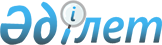 Жер учаскелеріне қауымдық сервитут белгілеу туралыАқтөбе облысы Қарғалы ауданы әкімдігінің 2023 жылғы 30 қарашадағы № 200 қаулысы
      Қазақстан Республикасы Жер кодексінің 71-1-бабының 2-тармағына және Қазақстан Республикасының "Қазақстан Республикасындағы жергілікті мемлекеттік басқару және өзін-өзі басқару туралы" Заңының 31, 37 баптарына сәйкес Қарғалы ауданының әкімдігі ҚАУЛЫ ЕТЕДІ:
      1. "КазКлэй" жауапкершілігі шектеулі серіктестігіне пайдалы қазбаларды барлау операцияларын жүргізу үшін Қарғалы ауданы Әлімбет ауылдық округінің аумағында (елді мекеннің шегінен тыс) орналасқан жалпы алаңы 1445,74 гектар жер учаскесіне 2029 жылғы 24 тамызға дейінгі мерзімге қауымдық сервитут белгіленсін.
      2. "Қарғалы аудандық жер қатынастары бөлімі" мемлекеттік мекемесі Қазақстан Республикасының заңнамасында белгіленген тәртіпте:
      1) осы қаулыға қол қойылған күнінен бастап бес жұмыс күні ішінде Қазақстан Республикасы Әділет министрлігінің "Қазақстан Республикасының Заңнама және құқықтық ақпарат институты" шаруашылық жүргізу құқығындағы республикалық мемлекеттік кәсіпорнының Ақтөбе облысы бойынша филиалына ресми жариялау және Қазақстан Республикасы нормативтік құқықтық актілерінің эталондық бақылау банкіне енгізу үшін жіберілуін;
      2) осы қаулыны ресми жарияланғаннан кейін Қарғалы ауданы әкімдігінің интернет-ресурсында орналастырылуын қамтамасыз етсін.
      3. Осы қаулының орындалуын бақылау аудан әкімінің жетекшілік ететін орынбасарына жүктелсін.
      4. Осы қаулы алғашқы ресми жарияланған күнінен кейін күнтізбелік он күн өткен соң қолданысқа енгізіледі.
					© 2012. Қазақстан Республикасы Әділет министрлігінің «Қазақстан Республикасының Заңнама және құқықтық ақпарат институты» ШЖҚ РМК
				
      Аудан әкімі 

А. Жүсібалиев
